П О С Т А Н О В Л Е Н И Е                                         от  01 августа 2016г.   №  _274_ г. Джанкой Об утверждении Правил определения нормативных затрат на обеспечение функций органов местного самоуправления муниципального образования Джанкойский районРеспублики Крым (подведомственных им казенных учреждений)В соответствии с частью 4 статьи 19 Федерального закона от 05 апреля 2013 года № 44-ФЗ «О контрактной системе в сфере закупок товаров, работ, услуг для обеспечения государственных и муниципальных нужд», Федеральным законом от 06.10.2003 № 131-ФЗ «Об общих принципах организации местного самоуправления в Российской Федерации», постановлением Правительства Российской Федерации от 13 октября 2014 года № 1047 «Об общих требованиях к определению нормативных затрат на обеспечение функций государственных органов, органов управления государственными внебюджетными фондами и муниципальных органов», постановлением Совета министров Республики Крым от 05 апреля 2016 года № 126 «Об утверждении Правил определения нормативных затрат на обеспечение функций государственных органов Республики Крым, исполнительных органов государственной власти Республики Крым (подведомственных им казенных учреждений), Территориального фонда обязательного медицинского страхования Республики Крым», руководствуясь Законом Республики Крым от 21.09.2014 № 54-ЗРК «Об основах местного самоуправления в Республике Крым», Уставом муниципального образования Джанкойский район Республики Крым администрация Джанкойского района  п о с т а н о в л я е т:Утвердить Правила определения требований к определению нормативных затрат на обеспечение функций органов местного самоуправления муниципального образования Джанкойский район Республики Крым (подведомственных им казенных учреждений) (приложение № 1).2. Рекомендовать органам местного самоуправления муниципального образования Джанкойский район Республики Крым утвердить правила определения требований к определению нормативных затрат на обеспечение функций муниципальных органов (включая подведомственные казенные учреждения).        3. Постановление вступает в силу со дня его обнародования на сайте администрации Джанкойского района Республики Крым (djankoiadm.ru).       4. Контроль за исполнением настоящего постановления возложить на заместителя главы администрации Джанкойского района Республики Крым  Пономаренко А.А.Заместитель главы администрации Джанкойского района                                        А.А.ПономаренкоПриложение № 1УТВЕРЖДЕНЫ	постановлением  администрации Джанкойского района Республики Крым  от   01 августа 2016г. № _274    П Р А В И Л Аопределения требований к определению нормативных затрат на обеспечение функций органов местного самоуправления муниципального образования Джанкойский район Республики Крым (подведомственных им казенных учреждений)Правила определения требований к определению нормативных затрат на обеспечение функций органов местного самоуправления муниципального образования Джанкойский район Республики Крым (подведомственных им казенных учреждений), (далее – Правила) устанавливают порядок определения нормативных затрат на обеспечение функций органов местного самоуправления муниципального образования Джанкойский район Республики Крым (далее – органы местного самоуправления) (подведомственных им казенных учреждений), в части закупок товаров, работ, услуг (далее - нормативные затраты). Нормативные затраты применяются для обоснования объекта и (или) объектов закупки соответствующего органа местного самоуправления (подведомственных им казенных учреждений). Нормативные затраты, порядок определения которых не установлен настоящими Правилами, определяются в порядке, устанавливаемом органом местного самоуправления.        При утверждении нормативных затрат в отношении проведения текущего ремонта муниципальные органы учитывают его периодичность, предусмотренную подпунктом 10.24 пункта 10 настоящих Правил.         Общий объем затрат, связанных с закупкой товаров, работ, услуг, рассчитанный на основе нормативных затрат, не может превышать объем доведенных органам местного самоуправления и находящимся в их ведении казенным учреждениям как получателям бюджетных средств лимитов бюджетных обязательств на закупку товаров, работ, услуг в рамках исполнения бюджета муниципального образования Джанкойский район Республики Крым.       При определении нормативных затрат органы местного самоуправления применяют национальные стандарты, технические регламенты, технические условия и иные документы, а также учитывают регулируемые цены (тарифы) и положения абзаца третьего настоящего пункта.	4. Для определения нормативных затрат в соответствии с пунктами 9 и 10 Правил в формулах используются нормативы количества товаров, работ, услуг, устанавливаемые органами местного самоуправления, если эти нормативы не предусмотрены приложениями 1 и 2 к настоящим Правилам.	5. Органы местного самоуправления разрабатывают и утверждают индивидуальные (установленные для каждого работника) и (или) коллективные (установленные для нескольких работников) формируемые по категориям или группам должностей (исходя из специфики функций и полномочий органа местного самоуправления, должностных обязанностей его работников) нормативы:          а) количества абонентских номеров пользовательского (оконечного) оборудования, подключенного к сети подвижной связи;          б) цены услуг подвижной связи с учетом нормативов, предусмотренных приложением 1 к настоящим Правилам;          в) количества SIM-карт;          г) цены и количества принтеров, многофункциональных устройств и копировальных аппаратов (оргтехники);          д) количества и цены средств подвижной связи с учетом нормативов, предусмотренных приложением 1 к настоящим Правилам;         е) количества и цены планшетных компьютеров;         ж) количества и цены носителей информации;          з) количества и цены расходных материалов для различных типов принтеров, многофункциональных устройств, копировальных аппаратов (оргтехники);         и) перечня периодических печатных изданий и справочной литературы;         к) количества и цены транспортных средств с учетом нормативов, предусмотренных приложением 2 к настоящим Правилам;       л) количества и цены мебели;       м) количества и цены канцелярских принадлежностей;        н) количества и цены хозяйственных товаров и принадлежностей;        о) количества и цены материальных запасов для нужд гражданской обороны;        п) иных товаров и услуг.6. Количество планируемых к приобретению товаров (основных средств и материальных запасов) определяется с учетом фактического наличия количества товаров, учитываемых на балансе у органа местного самоуправления и подведомственных ему казенных учреждениях.	7. В отношении товаров, относящихся к основным средствам, устанавливаются сроки их полезного использования в соответствии с требованиями законодательства Российской Федерации о бухгалтерском учете или исходя из предполагаемого срока их фактического использования.           При этом предполагаемый срок фактического использования не может быть меньше срока полезного использования, определяемого в соответствии с требованиями законодательства Российской Федерации о бухгалтерском учете.          Органами местного самоуправления может быть установлена периодичность выполнения (оказания) работ (услуг), если такая периодичность в отношении соответствующих работ (услуг) не определена нормативными правовыми (правовыми) актами.	 8. Нормативные затраты подлежат размещению в единой информационной системе в сфере закупок.	9. Затраты на информационно-коммуникационные технологии.  Затраты на услуги связи            9.1. Затраты на абонентскую плату ( Заб ) определяются по формуле:                                                       nЗаб = ∑ Qiаб ×Hiаб ×Niаб ,                                                     i = 1 где: 	Qiаб - количество абонентских номеров пользовательского (оконечного) оборудования, подключенного к сети местной телефонной связи, используемых для передачи голосовой информации (далее - абонентский номер для передачи голосовой информации), с i-й абонентской платой; 	Hiаб - ежемесячная i-я абонентская плата в расчете на 1 абонентский номер для передачи голосовой информации; 	Niаб - количество месяцев предоставления услуги с i-й абонентской платой. 9.2. Затраты на повременную оплату местных, междугородних и международных телефонных соединений ( Зпов ) определяются по формуле:                        k                                                n Зпов= ∑ Qg м ×Sg м ×Pg м ×Ng м + ∑ Qiмг ×Siмг ×Piмг ×Niмг +                        g = 1                                          i = 1                                           m∑ Qjмн×Sjмн×Pjмн×Njмн ,                                         j = 1 где: 	Qgм - количество абонентских номеров для передачи голосовой информации, используемых для местных телефонных соединений, с g-м тарифом;	 Sgм - продолжительность местных телефонных соединений в месяц в расчете на 1 абонентский номер для передачи голосовой информации по g-му тарифу;	 Pgм - цена минуты разговора при местных телефонных соединениях по g-му тарифу;	 Ngм - количество месяцев предоставления услуги местной телефонной связи по g-му тарифу; 	 Qiмг - количество абонентских номеров для передачи голосовой информации, используемых для междугородних телефонных соединений, с i-м тарифом;	 Siмг - продолжительность междугородних телефонных соединений в месяц в расчете на 1 абонентский телефонный номер для передачи голосовой информации по i-му тарифу; 	Piмг - цена минуты разговора при междугородних телефонных соединениях по i-му тарифу; 	Niмг - количество месяцев предоставления услуги междугородней телефонной связи по i-му тарифу;	 Qjмн - количество абонентских номеров для передачи голосовой информации, используемых для международных телефонных соединений, с j-м тарифом;	 Sjмн - продолжительность международных телефонных соединений в месяц в расчете на 1 абонентский номер для передачи голосовой информации по j-му тарифу; 	Pjмн - цена минуты разговора при международных телефонных соединениях по j-му тарифу; 	Njмн - количество месяцев предоставления услуги международной телефонной связи по j-му тарифу.	9.3. Затраты на оплату услуг подвижной связи ( Зсот ) определяются по формуле:                                                    nЗсот= ∑ Qiсот ×Piсот ×Niсот ,                                                   i = 1где: 	Qiсот - количество абонентских номеров пользовательского (оконечного) оборудования, подключенного к сети подвижной связи (далее - номер абонентской станции) по i-й должности согласно нормативам, определяемым органами местного самоуправления, в соответствии с Правилами определения требований к определению нормативных затрат на обеспечение функций органов местного самоуправления, в том числе подведомственных им казенных учреждений, утверждаемыми постановлением администрации Джанкойского района Республики Крым (далее - нормативы муниципальных органов), с учетом нормативов на обеспечение функций органов местного самоуправления, применяемых при расчете нормативных затрат на приобретение средств подвижной связи и услуг подвижной связи, предусмотренных приложением 1 к настоящим Правилам (далее - нормативы затрат на приобретение средств связи);	 Piсот - ежемесячная цена услуги подвижной связи в расчете на 1 номер сотовой абонентской станции i-й должности в соответствии с нормативами муниципальных органов, определенными с учетом нормативов затрат на приобретение средств связи; 	Niсот - количество месяцев предоставления услуги подвижной связи по i-й должности. 	9.4. Затраты на передачу данных с использованием информационно- телекоммуникационной сети «Интернет» (далее - сеть «Интернет») и услуги интернет-провайдеров для планшетных компьютеров ( Зип ) определяются по формуле:                                     nЗип= ∑ Qiип ×Piип ×Niип ,                                                    i = 1где:	 Qiип - количество SIM-карт по i-й должности в соответствии с нормативами муниципальных органов; 	Piип - ежемесячная цена в расчете на 1 SIM-карту по i-й должности; 	Niип - количество месяцев предоставления услуги передачи данных по i-й должности. 	9.5. Затраты на сеть "Интернет" и услуги интернет-провайдеров ( Зи ) определяются по формуле:                                                        nЗи= ∑ Qiи ×Piи ×Niи ,                                                     i = 1 где: 	Qiи - количество каналов передачи данных сети «Интернет» с i-й пропускной способностью; 	Piи - месячная цена аренды канала передачи данных сети «Интернет» с i-й пропускной способностью;	 Niи - количество месяцев аренды канала передачи данных сети «Интернет» с i- й пропускной способностью. 	9.6. Затраты на электросвязь, относящуюся к связи специального назначения, используемой на региональном уровне ( Зрпс ), определяются по формуле: Зрпс =Qрпс ×Pрпс ×Nрпс , где: 	Qрпс - количество телефонных номеров электросвязи, относящейся к связи специального назначения, используемой на региональном уровне; 	Pрпс - цена услуги электросвязи, относящейся к связи специального назначения, используемой на региональном уровне, в расчете на 1 телефонный номер, включая ежемесячную плату за организацию соответствующего количества линий связи сети связи специального назначения; 	Nрпс - количество месяцев предоставления услуги.	 9.7. Затраты на электросвязь, относящуюся к связи специального назначения, используемой на федеральном уровне ( Зпс ), определяются по формуле: Зпс =Qпс ×Pпс ,где:	 Qпс - количество телефонных номеров электросвязи, относящейся к связи специального назначения, используемой на федеральном уровне; 	Pпс - цена в расчете на 1 телефонный номер электросвязи, относящейся к связи специального назначения, используемой на федеральном уровне, определяемая по фактическим данным отчетного финансового года. 	9.8. Затраты на оплату услуг по предоставлению цифровых потоков для коммутируемых телефонных соединений ( Зцп ) определяются по формуле:                                                      nЗцп= ∑ Qiцп ×Piцп ×Niцп ,                                                   i = 1где: 	Qiцп - количество организованных цифровых потоков с i-й абонентской платой;	 Piцп - ежемесячная i-я абонентская плата за цифровой поток;	 Niцп - количество месяцев предоставления услуги с i-й абонентской платой. 	9.9. Затраты на оплату иных услуг связи в сфере информационно- коммуникационных технологий ( Зпр ) определяются по формуле:                                                                  nЗпр = ∑Piпр ,i = 1где:	 Piпр - цена по i-й иной услуге связи, определяемая по фактическим данным отчетного года.Затраты на содержание имущества	9.10. При определении затрат на техническое обслуживание и регламентно-профилактический ремонт, указанный в подпунктах 9.11 – 9.16 пункта 9 настоящих Правил, применяется перечень работ по техническому обслуживанию и регламентно-профилактическому ремонту и нормативным трудозатратам на их выполнение, установленный в эксплуатационной документации или утвержденном регламенте выполнения таких работ.	 9.11. Затраты на техническое обслуживание и регламентно-профилактический ремонт вычислительной техники ( Зрвт ) определяются по формуле:                                                           nЗрвт= ∑ Qiрвт ×Piрвт ,                                                        i = 1где: 	Qiрвт - фактическое количество i-х рабочих станций, но не более предельного количества i-х рабочих станций;	 Piрвт - цена технического обслуживания и регламентно-профилактического ремонта в расчете на 1 i-ю рабочую станцию в год. 	Предельное количество i-х рабочих станций ( Qiрвт предел ) определяется с округлением до целого по формуле:Qiрвт предел=Чоп ×1,5 ,где:	 Чоп - расчетная численность основных работников, определяемая в соответствии с пунктами 17 – 22 общих требований к определению нормативных затрат на обеспечение функций государственных органов, органов управления государственными внебюджетными фондами и муниципальных органов, утвержденных постановлением Правительства Российской Федерации от 13 октября 2014 года № 1047 «Об общих требованиях к определению нормативных затрат на обеспечение функций государственных органов, органов управления государственными внебюджетными фондами и муниципальных органов» (далее - общие требования к определению нормативных затрат).	9.12. Затраты на техническое обслуживание и регламентно-профилактический ремонт оборудования по обеспечению безопасности информации ( Зсби ) определяются по формуле:                                                           nЗсби= ∑ Qiсби ×Piсби ,                                                          i = 1 где: 	Qiсби - количество единиц i-го оборудования по обеспечению безопасности информации; 		Piсби - цена технического обслуживания и регламентно-профилактического ремонта 1 единицы i-го оборудования в год.                9.13. Затраты на техническое обслуживание и регламентно-профилактический ремонт системы телефонной связи (автоматизированных телефонных станций) ( Зстс ) определяются по формуле:                                                            nЗстс= ∑ Qiстс×Piстс ,                                                         i = 1где: 		Qiстс - количество автоматизированных телефонных станций i-го вида;           Piстс - цена технического обслуживания и регламентно-профилактического ремонта 1 автоматизированной телефонной станции i-го вида в год.		 9.14. Затраты на техническое обслуживание и регламентно-профилактический ремонт локальных вычислительных сетей ( Злвс ) определяются по формуле:                                                           nЗлвс= ∑ Qiлвс×Piлвс ,                                                         i = 1где: 		Qiлвс - количество устройств локальных вычислительных сетей i-го вида;              Piлвс - цена технического обслуживания и регламентно-профилактического ремонта 1 устройства локальных вычислительных сетей i-го вида в год. 		9.15. Затраты на техническое обслуживание и регламентно-профилактический ремонт систем бесперебойного питания           ( Зсбп ) определяются по формуле:                                                           n  Зсбп= ∑ Qiсбп ×Piсбп ,                                                          i = 1 где: 		Qiсбп - количество модулей бесперебойного питания i-го вида; 		Piсбп - цена технического обслуживания и регламентно-профилактического ремонта 1 модуля бесперебойного питания i-го вида в год. 		 9.16. Затраты на техническое обслуживание и регламентно-профилактический ремонт принтеров, многофункциональных устройств и копировальных аппаратов (оргтехники) ( Зрпм ) определяются по формуле:                                                            nЗрпм = ∑ Qiрпм ×Piрпм,                                                         i = 1                                                      где: 		Qiрпм - количество i-х принтеров, многофункциональных устройств и копировальных аппаратов (оргтехники) в соответствии с нормативами органов местного самоуправления; 		Piрпм - цена технического обслуживания и регламентно-профилактического ремонта i-х принтеров, многофункциональных устройств и копировальных аппаратов (оргтехники) в год.Затраты на приобретение прочих работ и услуг, не относящиеся к затратам на услуги связи, аренду и содержание имущества		9.17. Затраты на оплату услуг по сопровождению программного обеспечения и приобретению простых (неисключительных) лицензий на использование программного обеспечения ( Зспо ) определяются по формуле:Зспо =Зсспс+Зсип ,где: 		Зсспс - затраты на оплату услуг по сопровождению справочно-правовых систем; 		Зсип - затраты на оплату услуг по сопровождению и приобретению иного программного обеспечения. 		В затраты на оплату услуг по сопровождению программного обеспечения и приобретению простых (неисключительных) лицензий на использование программного обеспечения не входят затраты на приобретение общесистемного программного обеспечения.		 9.18. Затраты на оплату услуг по сопровождению справочно-правовых систем ( Зсспс ) определяются по формуле:                                                                   nЗсспс= ∑Piсспс , i = 1 где 		Piсспс - цена сопровождения i-й справочно-правовой системы, определяемая согласно перечню работ по сопровождению справочно-правовых систем и нормативным трудозатратам на их выполнение, установленным в эксплуатационной документации или утвержденном регламенте выполнения работ по сопровождению справочно-правовых систем. 		9.19. Затраты на оплату услуг по сопровождению и приобретению иного программного обеспечения ( Зсип ) определяются по формуле:                                                         k               mЗсип= ∑Pgипо + ∑Pjпнл ,                                                       g = 1         j = 1где: 		Pgипо - цена сопровождения g-го иного программного обеспечения, за исключением справочно-правовых систем, определяемая согласно перечню работ по сопровождению g-го иного программного обеспечения и нормативным трудозатратам на их выполнение, установленным в эксплуатационной документации или утвержденном регламенте выполнения работ по сопровождению g-го иного программного обеспечения;		 Pjпнл - цена простых (неисключительных) лицензий на использование программного обеспечения на j-e программное обеспечение, за исключением справочно-правовых систем. 		9.20. Затраты на оплату услуг, связанных с обеспечением безопасности информации ( Зоби ), определяются по формуле: Зоби=Зат+Знп ,где: 		Зат - затраты на проведение аттестационных, проверочных и контрольных мероприятий;		 Знп - затраты на приобретение простых (неисключительных) лицензий на использование программного обеспечения по защите информации. 		9.21. Затраты на проведение аттестационных, проверочных и контрольных мероприятий ( Зат ) определяются по формуле:                                                 n                        mЗат= ∑ Qiоб ×Piоб + ∑ Qjус×Pjус ,                                               i = 1                   j = 1 где: 		Qiоб - количество аттестуемых i-х объектов (помещений); 		Piоб - цена проведения аттестации 1 i-го объекта (помещения);		 Qjус - количество единиц j-го оборудования (устройств), требующих проверки; 		Pjус - цена проведения проверки 1 единицы j-го оборудования (устройства).		 9.22. Затраты на приобретение простых (неисключительных) лицензий на использование программного обеспечения по защите информации ( Знп ) определяются по формуле:                                                            nЗнп= ∑ Qiнп ×Piнп ,                                                         i = 1 где: 		Qiнп - количество приобретаемых простых (неисключительных) лицензий на использование i-го программного обеспечения по защите информации; 		Piнп - цена единицы простой (неисключительной) лицензии на использование i-го программного обеспечения по защите информации. 		9.23. Затраты на оплату работ по монтажу (установке), дооборудованию и наладке оборудования ( Зм ) определяются по формуле:                                                             nЗм = ∑ Qiм ×Piм ,                                                          i = 1где:		Qiм - количество i-го оборудования, подлежащего монтажу (установке), дооборудованию и наладке; 		Piм - цена монтажа (установки), дооборудования и наладки 1 единицы i-го оборудования.Затраты на приобретение основных средств		9.24. Затраты на приобретение рабочих станций ( Зрст ) определяются по формуле:                         n		Зрст= ∑[( Qiрст предел−Qiрст факт ) ×Piрст ] ,                       i = 1 где: 		Qiрст предел - предельное количество рабочих станций по i-й должности;      Qiрст факт - фактическое количество рабочих станций по i-й должности; 		Piрст - цена приобретения 1 рабочей станции по i-й должности в соответствии с нормативами муниципальных органов.		 Предельное количество рабочих станций по i-й должности                              ( Qiрст предел ) определяется по формуле:		 Qiрст предел=Чоп ×1,5 , где:		 Чоп - расчетная численность основных работников, определяемая в соответствии с пунктами 17 - 22общих требований к определению нормативных затрат. 		9.25. Затраты на приобретение принтеров, многофункциональных устройств и копировальных аппаратов (оргтехники) ( Зпм ) определяются по формуле:                                        nЗпм = ∑[( Qiпм порог −Qiпм факт ) ×Piпм ] ,                                        i = 1где: 		Qiпм порог - количество i-го типа принтера, многофункционального устройства и копировального аппарата (оргтехники) в соответствии с нормативами муниципальных органов; 		Qiпм факт - фактическое количество i-го типа принтера, многофункционального устройства и копировального аппарата (оргтехники);         Piпм - цена 1 i-го типа принтера, многофункционального устройства и копировального аппарата (оргтехники) в соответствии с нормативами муниципальных органов. 		9.26. Затраты на приобретение средств подвижной связи ( Зпрсот ) определяются по формуле:                                                         nЗпрсот= ∑ Qiпрсот ×Piпрсот ,                                                      i = 1где: 		Qiпрсот - планируемое к приобретению количество средств подвижной связи по i-й должности в соответствии с нормативами муниципальных органов,  определенными с учетом нормативов затрат на приобретение средств связи;		 Piпрсот - стоимость 1 средства подвижной связи для i-й должности в соответствии с нормативами муниципальных органов, определенными с учетом нормативов затрат на приобретение средств связи. 		9.27. Затраты на приобретение планшетных компьютеров ( Зпрпк ) определяются по формуле:                           n		Зпрпк= ∑ Qiпрпк×Piпрпк ,                           i = 1где: 		Qiпрпк - планируемое к приобретению количество планшетных компьютеров по i-й должности в соответствии с нормативами муниципальных органов; 		Piпрпк - цена 1 планшетного компьютера по i-й должности в соответствии с нормативами муниципальных органов. 		9.28. Затраты на приобретение оборудования по обеспечению безопасности информации ( Зобин ) определяются по формуле:                                                          nЗобин= ∑ Qiобин×Piобин ,                                                          i = 1 где: 		Qiобин - планируемое к приобретению количество i-гo оборудования по обеспечению безопасности информации; 		Piобин - цена приобретаемого i-гo оборудования по обеспечению безопасности информации. Затраты на приобретение материальных запасов		 9.29. Затраты на приобретение мониторов ( Змон ) определяются по формуле:                                                           nЗмон= ∑ Qiмон×Piмон ,                                                           i = 1где:		 Qiмон - планируемое к приобретению количество мониторов для i-й должности; 		Piмон - цена одного монитора для i-й должности. 		 9.30. Затраты на приобретение системных блоков ( Зcб ) определяются по формуле:                                                              nЗсб = ∑ Qiсб ×Piсб ,                                                            i = 1 где: 		Qiсб - планируемое к приобретению количество i-х системных блоков; Piсб - цена одного i-го системного блока.		 9.31. Затраты на приобретение других запасных частей для вычислительной техники ( Здвт ) определяются по формуле:                                                           nЗдвт= ∑ Qiдвт ×Piдвт ,                                                        i = 1где: 		Qiдвт - планируемое к приобретению количество i-х запасных частей для вычислительной техники, которое определяется по средним фактическим данным за 3 предыдущих финансовых года; 		Piдвт - цена 1 единицы i-й запасной части для вычислительной техники. 		9.32. Затраты на приобретение магнитных и оптических носителей информации ( Змн ) определяются по формуле:                                                            nЗмн= ∑ Qiмн×Piмн ,                                                          i = 1где: 		Qiмн - планируемое к приобретению количество i-гo носителя информации в соответствии с нормативами муниципальных органов; 		Piмн - цена 1 единицы i-гo носителя информации в соответствии с нормативами муниципальных органов. 		9.33. Затраты на приобретение деталей для содержания принтеров, многофункциональных устройств и копировальных аппаратов (оргтехники) ( Здсо ) определяются по формуле:Здсо =Зрм +Ззп , где: 		Зрм - затраты на приобретение расходных материалов для принтеров, многофункциональных устройств и копировальных аппаратов (оргтехники);		 Ззп - затраты на приобретение запасных частей для принтеров, многофункциональных устройств и копировальных аппаратов (оргтехники). 	9.34. Затраты на приобретение расходных материалов для принтеров, многофункциональных устройств и копировальных аппаратов (оргтехники)    ( Зрм ) определяются по формуле:            n Зрм = ∑ Qiрм ×Niрм ×Piрм ,           i = 1где: 		Qiрм - фактическое количество принтеров, многофункциональных устройств и копировальных аппаратов (оргтехники) i-гo типа в соответствии с нормативами муниципальных органов;		 Niрм - норматив потребления расходных материалов i-м типом принтеров, многофункциональных устройств и копировальных аппаратов (оргтехники) в соответствии с нормативами муниципальных органов; 		Piрм - цена расходного материала по i-му типу принтеров, многофункциональных устройств и копировальных аппаратов (оргтехники) в соответствии с нормативами муниципальных органов. 		9.35. Затраты на приобретение запасных частей для принтеров, многофункциональных устройств и копировальных аппаратов (оргтехники)          ( Ззп ) определяются по формуле:                                                             nЗзп= ∑ Qiзп ×Piзп ,                                                          i = 1где: 		Qiзп - планируемое к приобретению количество i-х запасных частей для принтеров, многофункциональных устройств и копировальных аппаратов (оргтехники); 		Piзп - цена 1 единицы i-й запасной части. 		9.36. Затраты на приобретение материальных запасов по обеспечению безопасности информации ( Змби ) определяются по формуле:                                                           nЗмби= ∑ Qiмби ×Piмби ,                                                        i = 1где:		Qiмби - планируемое к приобретению количество i-гo материального запаса;		 Piмби - цена 1 единицы i-гo материального запаса.          	10.  Прочие затраты Затраты на услуги связи, не отнесенные к затратам на услуги связи в рамках затрат на информационно-коммуникационные технологии                                                                      ахз 	10.1. Затраты на услуги связи (З     ) определяются по формуле:                                                                                 усв                                                         ахзЗ      =Зп +Зсс ,                                                         усвгде:	 Зп - затраты на оплату услуг почтовой связи;	 Зсс - затраты на оплату услуг специальной связи.	 10.2. Затраты на оплату услуг почтовой связи ( Зп ) определяются по формуле:                                                            nЗп= ∑ Qiп ×Piп ,                                                          i = 1 где:	 Qiп - планируемое количество i-х почтовых отправлений в год; 	Piп - цена 1 i-го почтового отправления.	 10.3. Затраты на оплату услуг специальной связи ( Зсс ) определяются по формуле: Зсс =Qсс ×Pсс , где: 	Qсс - планируемое количество листов (пакетов) исходящей информации в год; 	 Pсс - цена 1 листа (пакета) исходящей информации, отправляемой по каналам специальной связи. Затраты на транспортные услуги	10.4. Затраты по договору об оказании услуг перевозки (транспортировки) грузов ( Здг ) определяются по формуле:nЗдг = ∑ Qiдг ×Piдг ,i = 1где:	 Qiдг - планируемое к приобретению количество i-х услуг перевозки (транспортировки) грузов; 	Piдг - цена 1 i-й услуги перевозки (транспортировки) груза. 	10.5. Затраты на оплату услуг аренды транспортных средств ( Заут ) определяются по формуле: nЗаут= ∑ Qiаут ×Piаут ×Niаут ,i = 1 где:	 Qiаут - планируемое к аренде количество i-х транспортных средств. 	При этом фактическое количество транспортных средств на балансе с учетом планируемых к аренде транспортных средств в один и тот же период времени не должно превышать количество транспортных средств, установленное нормативами обеспечения функций муниципальных органов, применяемыми при расчете нормативных затрат на приобретение служебного легкового автотранспорта, предусмотренными приложением 2 к настоящим Правилам;     	 Piаут - цена аренды i-гo транспортного средства в месяц;	 Niаут - планируемое количество месяцев аренды i-го транспортного средства. 	10.6. Затраты на оплату разовых услуг пассажирских перевозок при проведении совещания ( Зпп ) определяются по формуле:                                                          nЗпп= ∑ Qiу×Qiч×Piч ,                                                        i = 1 где: 	Qiу - планируемое количество к приобретению i-х разовых услуг пассажирских перевозок; 	Qiч - среднее количество часов аренды транспортного средства по i-й разовой услуге; 	Piч - цена 1 часа аренды транспортного средства по i-й разовой услуге. 10.7. Затраты на оплату проезда работника к месту нахождения учебного заведения и обратно ( Зтру ) определяются по формуле:nЗтру = ∑ Qiтру×Piтру×2 ,i = 1где: 	Qiтру - количество работников, имеющих право на компенсацию расходов, по i-му направлению; 	Piтру - цена проезда к месту нахождения учебного заведения по i-му направлению.Затраты на оплату расходов по договорам об оказании услуг, связанных с проездом и наймом жилого помещения в связи с командированием работников, заключаемым со сторонними организациями	10.8. Затраты на оплату расходов по договорам об оказании услуг, связанных с проездом и наймом жилого помещения в связи с командированием работников, заключаемым со сторонними организациями    ( Зкр ), определяются по формуле: Зкр =Зпроезд+Знайм , где: 	Зпроезд - затраты по договору на проезд к месту командирования и обратно; 	Знайм - затраты по договору на найм жилого помещения на период командирования.	 10.9. Затраты по договору на проезд к месту командирования и обратно   ( Зпроезд ) определяются по формуле:                                                      nЗпроезд= ∑ Qiпроезд ×Piпроезд ×2 ,                                                   i = 1где:	 Qiпроезд - количество командированных работников по i-му направлению командирования с учетом показателей утвержденных планов служебных командировок; 	Piпроезд - цена проезда по i-му направлению командирования с учетом требований действующего законодательства по данному вопросу. 	10.10. Затраты по договору на найм жилого помещения на период командирования ( Знайм ) определяются по формуле:                                                   nЗнайм = ∑ Qiнайм ×Piнайм ×Niнайм ,                                                i = 1где: 	Qiнайм - количество командированных работников по i-му направлению командирования с учетом показателей утвержденных планов служебных командировок; 	Piнайм - цена найма жилого помещения в сутки по i-му направлению командирования с учетом требований действующего законодательства по данному вопросу. 	Niнайм - количество суток нахождения в командировке по i-му направлению командирования.Затраты на коммунальные услуги	10.11. Затраты на коммунальные услуги ( Зком ) определяются по формуле:Зком =Згс+Зэс+Зтс+Згв +Зхв +Звнск ,где: 	Згс - затраты на газоснабжение и иные виды топлива; 	Зэс - затраты на электроснабжение; 	Зтс - затраты на теплоснабжение; 	Згв - затраты на горячее водоснабжение; 	 Зхв - затраты на холодное водоснабжение и водоотведение;	 Звнск - затраты на оплату услуг лиц, привлекаемых на основании гражданско- правовых договоров (далее - внештатный сотрудник).	 10.12. Затраты на газоснабжение и иные виды топлива ( Згс ) определяются по формуле:                                                        nЗгс= ∑ Пiгс×Tiгс×kiгс ,                                                     i = 1где: 	Пiгс - расчетная потребность в i-м виде топлива (газе и ином виде топлива); 	Tiгс - тариф на i-й вид топлива, утвержденный в установленном порядке органом государственного регулирования тарифов (далее - регулируемый тариф) (если тарифы на соответствующий вид топлива подлежат государственному регулированию);	 kiгс - поправочный коэффициент, учитывающий затраты на транспортировку i-го вида топлива.	 10.13. Затраты на электроснабжение ( Зэс ) определяются по формуле:                                                            nЗэс= ∑Tiэс×Пiэс ,                                                          i = 1 где: 	Tiэс - i-й регулируемый тариф на электроэнергию (в рамках применяемого одноставочного, дифференцированного по зонам суток или двуставочного тарифа); 	Пiэс - расчетная потребность электроэнергии в год по i-му тарифу (цене) на электроэнергию (в рамках применяемого одноставочного, дифференцированного по зонам суток или двуставочного тарифа). 	10.14. Затраты на теплоснабжение ( Зтс ) определяются по формуле: Зтс =Птопл ×Ттс , где: 	Птопл - расчетная потребность в теплоэнергии на отопление зданий, помещений и сооружений; 	Ттс - регулируемый тариф на теплоснабжение. 	10.15. Затраты на горячее водоснабжение ( Згв ) определяются по формуле:Згв =Пгв ×Тгв ,где:	 Пгв - расчетная потребность в горячей воде; Тгв - регулируемый тариф на горячее водоснабжение. 	10.16. Затраты на холодное водоснабжение и водоотведение ( Зхв ) определяются по формуле: Зхв =Пхв ×Тхв +Пво ×Тво ,где: 	Пхв - расчетная потребность в холодном водоснабжении; 	Тхв - регулируемый тариф на холодное водоснабжение; 	Пво - расчетная потребность в водоотведении; 	Тво - регулируемый тариф на водоотведение. 	10.17. Затраты на оплату услуг внештатных сотрудников ( Звнск ) определяются по формуле:                                              nЗвнск= ∑ Miвнск×Piвнск×( 1+t iвнск ) ,                                            i = 1 где:	 Miвнск - планируемое количество месяцев работы внештатного сотрудника по i-й должности; 	Piвнск - стоимость 1 месяца работы внештатного сотрудника по i-й должности; 	t iвнск - процентная ставка страховых взносов в государственные внебюджетные фонды.	 Расчет затрат на оплату услуг внештатных сотрудников может быть произведен при условии отсутствия должности (профессии рабочего) внештатного сотрудника в штатном расписании. К указанным затратам относятся затраты по договорам гражданско- правового характера, предметом которых является оказание физическим лицом коммунальных услуг (договорам гражданско-правового характера, заключенным с кочегарами, сезонными истопниками и др.).Затраты на аренду помещений и оборудования 	10.18. Затраты на аренду помещений ( Зап ) определяются по формуле:                                                    nЗап= ∑Чiап ×S ×Piап ×Niап ,                                                 i = 1где: 	Чiап - численность работников, размещаемых на i-й арендуемой площади;	 S - арендуемая площадь, 	Рiап - цена ежемесячной аренды за  i-й арендуемой площади; 	Niап - планируемое количество месяцев аренды i-й арендуемой площади. 	10.19. Затраты на аренду помещения (зала) для проведения совещания        ( Закз ) определяются по формуле:                                                            nЗакз= ∑ Qiакз ×Piакз ,                                                         i = 1где: 	Qiакз - планируемое количество суток аренды i-го помещения (зала);        Рiакз - цена аренды i-го помещения (зала) в сутки.	 10.20. Затраты на аренду оборудования для проведения совещания              ( Заоб ) определяются по формуле:                                                     nЗаоб = ∑ Qiоб ×Qiдн×Qiч×Piч ,                                                  i = 1 где:	 Qiоб - количество арендуемого i-гo оборудования; 	Qiдн - количество дней аренды i-гo оборудования; 	Qiч - количество часов аренды в день i-гo оборудования; 	Рiч - цена 1 часа аренды i-гo оборудования.Затраты на содержание имущества, не отнесенные к затратам на содержание имущества в рамках затрат на информационно-коммуникационные технологии	10.21. Затраты на содержание и техническое обслуживание помещений     ( Зсп ) определяются по формуле: Зсп =Зос+Зтр+Зэз+Заутп+Зтбо+Зл +Звнсв+Звнсп+Зитп +Заэз ,где: 	Зос - затраты на техническое обслуживание и регламентно- профилактический ремонт систем охранно-тревожной сигнализации;	 Зтр - затраты на проведение текущего ремонта помещения;	 Зэз - затраты на содержание прилегающей территории;	 Заутп - затраты на оплату услуг по обслуживанию и уборке помещения; Зтбо - затраты на вывоз твердых бытовых отходов; 	Зл - затраты на техническое обслуживание и регламентно-профилактический ремонт лифтов; 	Звнсв - затраты на техническое обслуживание и регламентно- профилактический ремонт водонапорной насосной станции хозяйственно- питьевого и противопожарного водоснабжения; 	Звнсп - затраты на техническое обслуживание и регламентно- профилактический ремонт водонапорной насосной станции пожаротушения; 	Зитп - затраты на техническое обслуживание и регламентно- профилактический ремонт индивидуального теплового пункта, в том числе на подготовку отопительной системы к зимнему сезону; 	Заэз - затраты на техническое обслуживание и регламентно- профилактический ремонт электрооборудования (электроподстанций, трансформаторных подстанций, электрощитовых) административного здания (помещения). 	Такие затраты не подлежат отдельному расчету, если они включены в общую стоимость комплексных услуг управляющей компании. 	10.22. Затраты на закупку услуг управляющей компании ( Зук ) определяются по формуле:                                                       nЗук= ∑ Qiук×Piук×Niук ,                                                     i = 1где:	 Qiук - объем i-й услуги управляющей компании; 	Piук - цена i-й услуги управляющей компании в месяц; 	Niук - планируемое количество месяцев использования i-й услуги управляющей компании. 	10.23. Затраты на техническое обслуживание и регламентно- профилактический ремонт систем охранно-тревожной сигнализации ( Зос ) определяются по формуле:                                                             nЗос= ∑ Qiос×Piос ,                                                          i = 1где: 	Qiос - количество i-х обслуживаемых устройств в составе системы охранно- тревожной сигнализации; 	Рiос - цена обслуживания 1 i-го устройства. 	10.24. Затраты на проведение текущего ремонта помещения ( Зтр ) определяются исходя из установленной федеральным государственным органом нормы проведения ремонта, но не реже 1 раза в 3 года, с учетом требований Положения об организации и проведении реконструкции, ремонта и технического обслуживания зданий, объектов коммунального и социально-культурного назначения ВСН 58-88(р), утвержденного приказом Государственного комитета по архитектуре и градостроительству при Госстрое СССР от 23 ноября 1988 года № 312, по формуле:                                                             nЗтр = ∑Siтр ×Piтр ,                                                          i = 1где: 	Siтр - площадь i-гo здания, планируемая к проведению текущего ремонта; 	Piтр - цена текущего ремонта  площади i-гo здания. 	10.25. Затраты на содержание прилегающей территории ( Зэз ) определяются по формуле:                                                        n	Зэз= ∑Siэз ×Piэз ×Niэз ,                                                      i = 1где:	 Siэз - площадь закрепленной i-й прилегающей территории; 	Рiэз - цена содержания i-й прилегающей территории в месяц в расчете на  площади; 	Niэз - планируемое количество месяцев содержания i-й прилегающей территории в очередном финансовом году.	 10.26. Затраты на оплату услуг по обслуживанию и уборке помещения     ( Заутп ) определяются по формуле:                                                    nЗаутп= ∑Siаутп ×Piаутп ×Niаутп ,                                                 i = 1где:	 Siаутп - площадь в i-м помещении, в отношении которой планируется заключение договора (контракта) на обслуживание и уборку; 	Рiаутп - цена услуги по обслуживанию и уборке i-го помещения в месяц;	 Niаутп - количество месяцев использования услуги по обслуживанию и уборке i-го помещения в месяц. 	10.27. Затраты на вывоз твердых бытовых отходов ( Зтбо ) определяются по формуле: Зтбо =Qтбо ×Ртбо ,где: 	Qтбо - количество куб. м твердых бытовых отходов в год; 	Ртбо - цена вывоза  твердых бытовых отходов. 	10.28. Затраты на техническое обслуживание и регламентно-профилактический ремонт лифтов ( Зл ) определяются по формуле:                                                              nЗл= ∑ Qiл×Piл ,                                                           i = 1 где:	 Qiл - количество лифтов i-го типа; 	Рiл - цена технического обслуживания и текущего ремонта 1 лифта i-го типа в год.	 10.29. Затраты на техническое обслуживание и регламентно- профилактический ремонт водонапорной насосной станции хозяйственно- питьевого и противопожарного водоснабжения ( Звнсв ) определяются по формуле: Звнсв =Sвнсв ×Рвнсв ,где: 	Sвнсв - площадь административных помещений, водоснабжение которых осуществляется с использованием обслуживаемой водонапорной станции хозяйственно-питьевого и противопожарного водоснабжения;	 Рвнсв - цена технического обслуживания и текущего ремонта водонапорной насосной станции хозяйственно-питьевого и противопожарного водоснабжения в расчете на  площади соответствующего административного помещения. 	10.30. Затраты на техническое обслуживание и регламентно- профилактический ремонт водонапорной насосной станции пожаротушения         ( Звнсп ) определяются по формуле: Звнсп =Sвнсп ×Рвнсп , где: 	Sвнсп - площадь административных помещений, для обслуживания которых предназначена водонапорная насосная станция пожаротушения; 	Рвнсп - цена технического обслуживания и текущего ремонта водонапорной насосной станции пожаротушения в расчете на  площади соответствующего административного помещения. 	10.31. Затраты на техническое обслуживание и регламентно- профилактический ремонт индивидуального теплового пункта, в том числе на подготовку отопительной системы к зимнему сезону ( Зитп ), определяются по формуле: Зитп =Sитп ×Ритп , где: 	Sитп - площадь административных помещений, для отопления которых используется индивидуальный тепловой пункт;	 Ритп - цена технического обслуживания и текущего ремонта индивидуального теплового пункта в расчете на  площади соответствующих административных помещений. 	10.32. Затраты на техническое обслуживание и регламентно- профилактический ремонт электрооборудования (электроподстанций, трансформаторных подстанций, электрощитовых) административного здания (помещения) ( Заэз ) определяются по формуле:                                                            nЗаэз= ∑Piаэз ×Qiаэз ,                                                          i = 1 где: 	Piаэз - стоимость технического обслуживания и текущего ремонта i-го электрооборудования (электроподстанций, трансформаторных подстанций, электрощитовых) административного здания (помещения); 	Qiаэз - количество i-го оборудования. 	10.33. Затраты на техническое обслуживание и ремонт транспортных средств определяются по фактическим затратам в отчетном финансовом году.	 10.34. Затраты на техническое обслуживание и регламентно- профилактический ремонт бытового оборудования определяются по фактическим затратам в отчетном финансовом году. 	10.35. Затраты на техническое обслуживание и регламентно- профилактический ремонт иного оборудования - дизельных генераторных установок, систем газового пожаротушения, систем кондиционирования и вентиляции, систем пожарной сигнализации, систем контроля и управления доступом, систем автоматического диспетчерского управления, систем видеонаблюдения ( Зио ), определяются по формуле:Зио =Здгу +Зсгп+Зскив+Зспс+Зскуд+Зсаду+Зсвн ,где: 	Здгу - затраты на техническое обслуживание и регламентно- профилактический ремонт дизельных генераторных установок;	 Зсгп - затраты на техническое обслуживание и регламентно- профилактический ремонт системы газового пожаротушения; 	Зскив - затраты на техническое обслуживание и регламентно- профилактический ремонт систем кондиционирования и вентиляции; 	Зспс - затраты на техническое обслуживание и регламентно- профилактический ремонт систем пожарной сигнализации; 	 Зскуд - затраты на техническое обслуживание и регламентно-профилактический ремонт систем контроля и управления доступом; 	Зсаду - затраты на техническое обслуживание и регламентно-профилактический ремонт систем автоматического диспетчерского управления; 	Зсвн - затраты на техническое обслуживание и регламентно-профилактический ремонт систем видеонаблюдения.	 10.36. Затраты на техническое обслуживание и регламентно-профилактический ремонт дизельных генераторных установок           ( Здгу ) определяются по формуле:                                                            nЗдгу = ∑ Qiдгу×Piдгу ,                                                          i = 1 где:	 Qiдгу - количество i-х дизельных генераторных установок; 	Рiдгу - цена технического обслуживания и регламентно-профилактического ремонта 1 i-й дизельной генераторной установки в год.	10.37. Затраты на техническое обслуживание и регламентно- профилактический ремонт системы газового пожаротушения ( Зсгп ) определяются по формуле:                                                           nЗсгп= ∑ Qiсгп ×Piсгп ,                                                         i = 1где:	 Qiсгп - количество i-х датчиков системы газового пожаротушения; 	Рiсгп - цена технического обслуживания и регламентно-профилактического ремонта 1 i-го датчика системы газового пожаротушения в год. 	10.38. Затраты на техническое обслуживание и регламентно- профилактический ремонт систем кондиционирования и вентиляции ( Зскив ) определяются по формуле:                                                           nЗскив= ∑ Qiскив×Piскив ,                                                        i = 1 где: 	Qiскив - количество i-х установок кондиционирования и элементов систем вентиляции; 	Рiскив - цена технического обслуживания и регламентно-профилактического ремонта 1 i-й установки кондиционирования и элементов вентиляции. 	10.39. Затраты на техническое обслуживание и регламентно- профилактический ремонт систем пожарной сигнализации ( Зспс ) определяются по формуле:                                                            nЗспс= ∑ Qiспс×Piспс ,                                                         i = 1где: 	Qiспс - количество i-х извещателей пожарной сигнализации; 	Рiспс - цена технического обслуживания и регламентно-профилактического ремонта 1 i-го извещателя в год. 	10.40. Затраты на техническое обслуживание и регламентно- профилактический ремонт систем контроля и управления доступом ( Зскуд ) определяются по формуле:                                                          nЗскуд= ∑ Qiскуд ×Piскуд ,                                                       i = 1где: 	Qiскуд - количество i-х устройств в составе систем контроля и управления доступом;	 Рiскуд - цена технического обслуживания и текущего ремонта 1 i-го устройства в составе систем контроля и управления доступом в год.	 10.41. Затраты на техническое обслуживание и регламентно- профилактический ремонт систем автоматического диспетчерского управления   ( Зсаду ) определяются по формуле:                                                           nЗсаду = ∑ Qiсаду×Piсаду ,                                                         i = 1где:	 Qiсаду - количество обслуживаемых i-х устройств в составе систем  автоматического диспетчерского управления;	 Рiсаду - цена технического обслуживания и регламентно-профилактического ремонта 1 i-го устройства в составе систем автоматического диспетчерского управления в год.	 10.42. Затраты на техническое обслуживание и регламентно- профилактический ремонт систем видеонаблюдения ( Зсвн ) определяются по формуле:                                                           nЗсвн= ∑ Qiсвн×Piсвн ,                                                          i = 1где: 	Qiсвн - количество обслуживаемых i-х устройств в составе систем видеонаблюдения; 	Рiсвн - цена технического обслуживания и регламентно-профилактического ремонта 1 i-го устройства в составе систем видеонаблюдения в год. 	10.43. Затраты на оплату услуг внештатных сотрудников ( Звнси ) определяются по формуле:                                             kЗвнси= ∑ Mgвнси ×Pgвнси +( 1+tgвнси ) ,                                          g = 1 где: 	Mgвнси - планируемое количество месяцев работы внештатного сотрудника в g-й должности;	 Pgвнси - стоимость 1 месяца работы внештатного сотрудника в g-й должности; 	tgвнси - процентная ставка страховых взносов в государственные внебюджетные фонды. 	Расчет затрат на оплату услуг внештатных сотрудников может быть произведен при условии отсутствия должности (профессии рабочего) внештатного сотрудника в штатном расписании.	 К указанным затратам относятся затраты по договорам гражданско- правового характера, предметом которых является оказание физическим лицом услуг, связанных с содержанием имущества (за исключением коммунальных услуг).Затраты на приобретение прочих работ и услуг, не относящиеся к затратам на услуги связи, транспортные услуги, оплату расходов по договорам об оказании услуг, связанных с проездом и наймом жилого помещения в связи с командированием работников, заключаемым со сторонними организациями, а также к затратам на коммунальные услуги, аренду помещений и оборудования, содержание имущества в рамках прочих затрат и затратам на приобретение прочих работ и услуг в рамках затрат на информационно- коммуникационные технологии	 10.44. Затраты на оплату типографских работ и услуг, включая приобретение периодических печатных изданий ( Зт ), определяются по формуле: Зт =Зж +Зиу ,где:	 Зж - затраты на приобретение спецжурналов; 	Зиу - затраты на приобретение информационных услуг, которые включают в себя затраты на приобретение иных периодических печатных изданий, справочной литературы, а также подачу объявлений в печатные издания.	 10.45. Затраты на приобретение спецжурналов ( Зж ) определяются по формуле:                                                             nЗж= ∑ Qiж×Piж ,                                                           i = 1где: 	Qiж - количество приобретаемых i-х спецжурналов; 	Рiж - цена 1 i-госпецжурнала. 	10.46. Затраты на приобретение информационных услуг, которые включают в себя затраты на приобретение периодических печатных изданий, справочной литературы, а также подачу объявлений в печатные издания            ( Зиу ), определяются по фактическим затратам в отчетном финансовом году.	 10.47. Затраты на оплату услуг внештатных сотрудников ( Звнсп ) определяются по формуле:                                              mЗвнсп= ∑ Mjвнсп ×Pjвнсп +( 1+t jвнсп ) ,                                           j = 1 где: 	Mjвнсп - планируемое количество месяцев работы внештатного сотрудника в j-й должности; 	Pjвнсп - цена 1 месяца работы внештатного сотрудника в j-й должности;	 t jвнсп - процентная ставка страховых взносов в государственные внебюджетные фонды.	 Расчет затрат на оплату услуг внештатных сотрудников может быть произведен при условии отсутствия должности (профессии рабочего) внештатного сотрудника в штатном расписании. 	К указанным затратам относятся затраты по договорам гражданско- правового характера, предметом которых является оказание физическим лицом работ и услуг, не относящихся к коммунальным услугам и услугам, связанным с содержанием имущества. 	10.48. Затраты на проведение предрейсового и послерейсового осмотра водителей транспортных средств ( Зосм ) определяются по формуле: Зосм =Qвод ×Pвод × (Nвод/ 1,2 ), где:	Qвод - количество водителей; 	Рвод - цена проведения 1 предрейсового и послерейсового осмотра; 	Nвод - количество рабочих дней в году; 	1,2 - поправочный коэффициент, учитывающий неявки на работу по причинам, установленным трудовым законодательством Российской Федерации (отпуск, больничный лист). 	10.49. Затраты на аттестацию специальных помещений ( Затт ) определяются по формуле:                                                           nЗатт= ∑ Qiатт ×Piатт ,                                                         i = 1где: 	Qiатт - количество i-х специальных помещений, подлежащих аттестации;	 Рiатт - цена проведения аттестации 1 i-го специального помещения.	 10.50. Затраты на проведение диспансеризации работников ( Здисп ) определяются по формуле:Здисп =Чдисп ×Рдисп ,где:	 Чдисп - численность работников, подлежащих диспансеризации; 	Рдисп - цена проведения диспансеризации в расчете на 1 работника.	 10.51. Затраты на оплату работ по монтажу (установке), дооборудованию и наладке оборудования ( Змдн ) определяются по формуле:                                                         kЗмдн= ∑ Qgмдн×Pgмдн ,                                                        g = 1где: 	Qgмдн - количество g-го оборудования, подлежащего монтажу (установке), дооборудованию и наладке; 	Pgмдн - цена монтажа (установки), дооборудования и наладки g-го оборудования. 	10.52. Затраты на оплату услуг вневедомственной охраны определяются по фактическим затратам в отчетном финансовом году.	 10.53. Затраты на приобретение полисов обязательного страхования гражданской ответственности владельцев транспортных средств ( Зосаго ) определяются в соответствии с базовыми ставками страховых тарифов и коэффициентами страховых тарифов, установленными указанием Центрального банка Российской Федерации от 19 сентября 2014 года                 № 3384-У «О предельных размерах базовых ставок страховых тарифов и коэффициентах страховых тарифов, требованиях к структуре страховых тарифов, а также порядке их применения страховщиками при определении страховой премии по обязательному страхованию гражданской ответственности владельцев транспортных средств», по формуле:                                   nЗосаго = ∑ТБi×КТi×КБМi×КОi×КМi×КСi×КНi×КПр i ,                                i = 1 где: 	ТБi - предельный размер базовой ставки страхового тарифа по i-му транспортному средству; 	КТi - коэффициент страховых тарифов в зависимости от территории преимущественного использования i-го транспортного средства; 	КБМi - коэффициент страховых тарифов в зависимости от наличия или отсутствия страховых возмещений при наступлении страховых случаев, произошедших в период действия предыдущих договоров обязательного страхования по i-му транспортному средству; 	КОi - коэффициент страховых тарифов в зависимости от наличия сведений о количестве лиц, допущенных к управлению i-м транспортным средством; 	КМi - коэффициент страховых тарифов в зависимости от технических характеристик i-го транспортного средства; 	КСi - коэффициент страховых тарифов в зависимости от периода использования i-го транспортного средства; 	КНi - коэффициент страховых тарифов в зависимости от наличия нарушений, предусмотренных пунктом 3 статьи 9 Федерального закона от            25 апреля 2002 года № 40-ФЗ «Об обязательном страховании гражданской ответственности владельцев транспортных средств»; 	КПрi - коэффициент страховых тарифов в зависимости от наличия в договоре обязательного страхования условия, предусматривающего возможность управления i-м транспортным средством с прицепом к нему.	 10.54. Затраты на оплату труда независимых экспертов ( Знэ ) определяются по формуле: Знэ =Qк ×Qчз ×Qнэ ×Sнэ ×( 1+kстр ) , где:	 Qк - планируемое в очередном финансовом году количество аттестационных и конкурсных комиссий, комиссий по соблюдению требований к служебному поведению муниципальных служащих и урегулированию конфликта интересов; 	Qчз - планируемое в очередном финансовом году количество часов заседаний аттестационных и конкурсных комиссий, комиссий по соблюдению требований к служебному поведению муниципальных служащих и урегулированию конфликта интересов;	Qнэ - планируемое количество независимых экспертов, включенных в аттестационные и конкурсные комиссии, комиссии по соблюдению требований к служебному поведению муниципальных служащих и урегулированию конфликта интересов; 	Sнэ - ставка почасовой оплаты труда независимых экспертов; 	kстр - процентная ставка страхового взноса в государственные внебюджетные фонды при оплате труда независимых экспертов на основании гражданско- правовых договоров.Затраты на приобретение основных средств, не отнесенные к затратам на приобретение основных средств в рамках затрат на информационно- коммуникационные технологии	 10.55. Затраты на приобретение основных средств, не отнесенные к затратам на приобретение основных средств в рамках затрат на информационно-                                                            ахзкоммуникационные технологии (З      ), определяются по формуле:                                                                      ос  ахз З       =Зам +Зпмеб+Зск,   ос где: 	Зам - затраты на приобретение транспортных средств; 	Зпмеб - затраты на приобретение мебели; 	Зск - затраты на приобретение систем кондиционирования. 	10.56. Затраты на приобретение транспортных средств ( Зам ) определяются по формуле:                                                            nЗам = ∑ Qiам ×Piам ,                                                          i = 1 где:	 Qiам - планируемое к приобретению количество i-х транспортных средств в соответствии с нормативами муниципальных органов с учетом нормативов обеспечения функций муниципальных органов, применяемых при расчете нормативных затрат на приобретение служебного легкового автотранспорта, предусмотренных приложением 2 к настоящим Правилам; 	Рiам - цена приобретения i-го транспортного средства в соответствии с нормативами муниципальных органов, с учетом нормативов обеспечения функций муниципальных органов, применяемых при расчете нормативных затрат на приобретение служебного легкового автотранспорта, предусмотренных приложением 2 к настоящим Правилам.	 10.57. Затраты на приобретение мебели ( Зпмеб ) определяются по формуле: nЗпмеб = ∑ Qiпмеб ×Piпмеб ,i = 1где: 	Qiпмеб - планируемое к приобретению количество i-х предметов мебели в соответствии с нормативами муниципальных органов;	 Piпмеб - цена i-гo предмета мебели в соответствии с нормативами муниципальных органов.	 10.58. Затраты на приобретение систем кондиционирования ( Зск ) определяются по формуле:                                                               nЗск= ∑ Qiс×Piс ,                                                            i = 1где:	 Qiс - планируемое к приобретению количество i-х систем кондиционирования; 	Рiс - цена 1-й системы кондиционирования.Затраты на приобретение материальных запасов, не отнесенные к затратам на приобретение материальных запасов в рамках затрат на информационно- коммуникационные технологии	10.59. Затраты на приобретение материальных запасов, не отнесенные к затратам на приобретение материальных запасов в рамках затрат на                                                                                                       ахзинформационно-коммуникационные технологии (З    ), определяются по                                                                                                       мзформуле:                                      ахзЗ      =Збл+Зканц+Зхп +Згсм +Ззпа+Змзго ,                                     мзгде: 	Збл - затраты на приобретение бланочной продукции; 	Зканц - затраты на приобретение канцелярских принадлежностей; 	Зхп - затраты на приобретение хозяйственных товаров и принадлежностей;	 Згсм - затраты на приобретение горюче-смазочных материалов; 	Ззпа - затраты на приобретение запасных частей для транспортных средств; 	Змзго - затраты на приобретение материальных запасов для нужд гражданской обороны.	 10.60. Затраты на приобретение бланочной продукции ( Збл ) определяются по формуле:                                                 n                    mЗбл= ∑ Qiб ×Piб + ∑ Qjпп ×Pjпп ,                                              i = 1                j = 1где:	 Qiб - планируемое к приобретению количество бланочной продукции; 	Piб - цена 1 бланка по i-му тиражу; 	Qjпп - планируемое к приобретению количество прочей продукции, изготовляемой типографией; 	Рjпп - цена 1 единицы прочей продукции, изготовляемой типографией, по j- му тиражу. 	10.61. Затраты на приобретение канцелярских принадлежностей              ( Зканц ) определяются по формуле:                                                      nЗканц= ∑Niканц ×Чоп ×Piканц ,                                                    i = 1где: 	Niканц - количество i-гo предмета канцелярских принадлежностей в соответствии с нормативами муниципальных органов в расчете на основного работника; 	Чоп - расчетная численность основных работников, определяемая в соответствии с пунктами 17 – 22 общих требований к определению нормативных затрат; 	Рiканц - цена i-гo предмета канцелярских принадлежностей в соответствии с нормативами муниципальных органов. 	10.62. Затраты на приобретение хозяйственных товаров и принадлежностей ( Зхп ) определяются по формуле:                                                            nЗхп= ∑Piхп ×Qiхп ,                                                          i = 1где: 	Piхп - цена i-й единицы хозяйственных товаров и принадлежностей в соответствии с нормативами муниципальных органов; 	Qiхп - количество i-гo хозяйственного товара и принадлежности в соответствии с нормативами муниципальных органов.	 10.63. Затраты на приобретение горюче-смазочных материалов                ( Згсм ) определяются по формуле:                                                     nЗгсм = ∑ Hiгсм ×Piгсм ×Niгсм ,                                                   i = 1 где: 	Hiгсм - норма расхода топлива на  пробега i-го транспортного средства согласно Методическим рекомендациям «Нормы расхода топлив и смазочных материалов на автомобильном транспорте», введенных в действие распоряжением Министерства транспорта Российской Федерацииот 14 марта 2008 года № AM-23-p; 	Piгсм - цена 1 литра горюче-смазочного материала по i-му транспортному средству;	 Niгсм - планируемое количество рабочих дней использования i-гo транспортного средства в очередном финансовом году.	 10.64. Затраты на приобретение запасных частей для транспортных средств определяются по фактическим затратам в отчетном финансовом году с учетом нормативов обеспечения функций муниципальных органов, применяемых при расчете нормативных затрат на приобретение служебного легкового автотранспорта, предусмотренных приложением 2 к настоящим Правилам. 	10.65. Затраты на приобретение материальных запасов для нужд гражданской обороны ( Змзго ) определяются по формуле:                                                       nЗмзго = ∑Piмзго ×Niмзго ×Чоп ,                                                    i = 1где: 	Piмзго - цена i-й единицы материальных запасов для нужд гражданской обороны в соответствии с нормативами муниципальных органов; 	Niмзго - количество i-гo материального запаса для нужд гражданской обороны из расчета на 1 работника в год в соответствии с нормативами муниципальных органов; 	Чоп - расчетная численность основных работников, определяемая в соответствии с пунктами 17 - 22 общих требований к определению нормативных затрат.	11.  Затраты на капитальный ремонт муниципального имущества 	11.1. Затраты на капитальный ремонт муниципального имущества определяются на основании затрат, связанных со строительными работами и затрат на разработку проектной документации. 	11.2. Затраты на строительные работы, осуществляемые в рамках капитального ремонта, определяются на основании сводного сметного расчета стоимости строительства, разработанного в соответствии с методиками и нормативами (государственными элементными сметными нормами) строительных работ и специальных строительных работ, утвержденными органом исполнительной власти, осуществляющим функции по выработке государственной политики и нормативно-правовому регулированию в сфере строительства. 	11.3. Затраты на разработку проектной документации определяются в соответствии со статьей 22 Федерального закона от 05 апреля 2013 года № 44-ФЗ «О контрактной системе в сфере закупок товаров, работ, услуг для обеспечения государственных и муниципальных нужд» и с законодательством Российской Федерации о градостроительной деятельности.	   12.  Затраты на финансовое обеспечение строительства, реконструкции (в том числе с элементами реставрации), технического перевооружения объектов капитального строительства 	12.1. Затраты на финансовое обеспечение строительства, реконструкции (в том числе с элементами реставрации), технического перевооружения объектов капитального строительства определяются в соответствии со статьей 22 Федерального закона от 05 апреля 2013 года № 44-ФЗ «О контрактной системе в сфере закупок товаров, работ, услуг для обеспечения государственных и муниципальных нужд» и с законодательством Российской Федерации о градостроительной деятельности. 	12.2. Затраты на приобретение объектов недвижимого имущества определяются в соответствии со статьей 22 Федерального закона от 05 апреля 2013 года № 44-ФЗ «О контрактной системе в сфере закупок товаров, работ, услуг для обеспечения государственных и муниципальных нужд» и с законодательством Российской Федерации, регулирующим оценочную деятельность в Российской Федерации.            13. Затраты на дополнительное профессиональное образование	 13.1. Затраты на приобретение образовательных услуг по профессиональной переподготовке и повышению квалификации ( Здпо ) определяются по формуле:                                                           nЗдпо = ∑ Qiдпо ×Piдпо ,                                                         i = 1 где:	 Qiдпо - количество работников, направляемых на i-й вид дополнительного профессионального образования; 	Piдпо - цена обучения одного работника по i-му виду дополнительного профессионального образования. 	13.2. Затраты на приобретение образовательных услуг по профессиональной переподготовке и повышению квалификации определяются в соответствии со статьей 22 Федерального закона от 05 апреля 2013 года № 44-ФЗ «О контрактной системе в сфере закупок товаров, работ, услуг для обеспечения государственных и муниципальных нужд». Приложение 1 к Правилам определения нормативных затрат на обеспечение функций органов местного самоуправления муниципального образования Джанкойский район Республики Крым (подведомственных им казенных учреждений)Нормативына обеспечение функций органов местного самоуправления муниципального образования Джанкойский район Республики Крым (подведомственных им казенных учреждений) на приобретение средств подвижной связи и услуг подвижной связи1)Периодичность приобретения средств связи определяется максимальным сроком полезного использования и составляет 5 лет. 2) Начальники отделов обеспечиваются средствами связи по решению руководителей муниципальных органов. Также по решению руководителей муниципальных органов указанной категории работников осуществляется возмещение расходов на услуги связи. 3) Объем расходов, рассчитанный с применением нормативных затрат на приобретение сотовой связи, может быть изменен по решению руководителя муниципального органа в пределах утвержденных на эти цели лимитов бюджетных обязательств по соответствующему коду классификации расходов бюджетов. Приложение 2 к Правилам определения нормативных затрат на обеспечение функций органов местного самоуправления муниципального образования Джанкойский район Республики Крым (подведомственных им казенных учреждений)Нормативы на обеспечение функций органов местного самоуправления муниципального образования Джанкойский район Республики Крым (подведомственных им казенных учреждений) на приобретение служебного легкового автотранспорта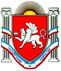 РЕСПУБЛИКА КРЫМАДМИНИСТРАЦИЯ ДЖАНКОЙСКОГО РАЙОНААДМIНIСТРАЦIЯ ДЖАНКОЙСЬКОГО РАЙОНУ РЕСПУБЛІКИ КРИМКЪЫРЫМ ДЖУМХУРИЕТИ ДЖАНКОЙ БОЛЮГИНИНЪ ИДАРЕСИВид связиКоличество средств связиЦена приобретения средств связиРасходы на услуги связиКатегория должностей12345Муниципальные органыМуниципальные органыМуниципальные органыМуниципальные органыМуниципальные органыДолжности категории руководителиДолжности категории руководителиДолжности категории руководителиДолжности категории руководителиДолжности категории руководителиРуководитель или заместитель руководителя органа местного самоуправленияРуководитель или заместитель руководителя органа местного самоуправленияРуководитель или заместитель руководителя органа местного самоуправленияРуководитель или заместитель руководителя органа местного самоуправленияРуководитель или заместитель руководителя органа местного самоуправленияПодвижная связьне более 1единицы в расчете на муниципального служащего, замещающего должность руководителя или заместителя руководителя органа местного самоуправления, относящуюся к высшей (главной или ведущей) группе должностей, группе должностей категории «руководители»не более 15 тыс. рублей включительно за 1 единицу в расчете на муниципального служащего, замещающего должность руководителя или заместителя руководителя органа местного самоуправления, относящуюся к высшей (главной или ведущей) группе должностей, группе должностей категории«руководители»ежемесячные расходы не более 2,5                            3)тыс.рублей включительно в расчете на муниципального служащего, замещающего должность руководителя или заместителя руководителя органа местного самоуправления, относящуюся к высшей (главной или ведущей) группе должностей, группе должностей категории «руководители»категории и группы должностей приводятся в соответствии с Реестром должностей муниципальной службы муниципального образования Джанкойский район Республики Крым, утвержденным решением районного совета №1/5-5 от 21 ноября 2014 г. "Об утверждении Реестра муниципальных должностей и Реестра должностей муниципальной службы в Джанко0йском районе Республики Крым" (с изменениями от 05.12.14 №1/6-2)                            (далее-Реестр) 2)Руководитель или заместитель руководителя структурного подразделенияРуководитель или заместитель руководителя структурного подразделенияРуководитель или заместитель руководителя структурного подразделенияРуководитель или заместитель руководителя структурного подразделенияРуководитель или заместитель руководителя структурного подразделенияПодвижная связьне более 1 единицы в расчете на муниципального служащего, замещающего должность руководителя или заместителя руководителя структурного подразделения, относящуюся к высшей (главной или ведущей) группе должностей, группе должностей категории «руководители»не более 15 тыс. рублей включительно за 1 единицу в расчете на муниципального служащего, замещающего должность руководителя или заместителя руководителя структурного подразделения, относящуюся к высшей (главной или ведущей) группе должностей, группе должностей категории «руководители»ежемесячные расходы не более 1,5 тыс.рублей3) включительно в расчете на муниципального служащего, замещающего должность руководителя или заместителя руководителя структурного подразделения, относящуюся к высшей (главной или ведущей) группе должностей. группе должностей категории «руководители»категории и группы должностей приводятся в соответствии с Реестром 2)Должности и категории «помощники (советники)»Должности и категории «помощники (советники)»Должности и категории «помощники (советники)»Должности и категории «помощники (советники)»Должности и категории «помощники (советники)»Подвижная связьне более 1 единицы в расчете на муниципального служащего, замещающего должность категории «помощники (советники)», относящуюся к высшей (главной) группе должностейне более 10 тыс. рублей включительно за 1 единицу в расчете на муниципального служащего, замещающего должность категории «помощники (советники)», относящуюся к высшей (главной) группе должностейежемесячные расходы не более 1,5 тыс. рублей3) включительно в расчете на муниципального служащего, замещающего должность категории «помощники (советники)», относящуюся к высшей (главной) группе должностейкатегории и группы должностей приводятся в соответствии с Реестром 2)Должности категории «специалисты»Должности категории «специалисты»Должности категории «специалисты»Должности категории «специалисты»Должности категории «специалисты»Подвижная связьне более 1 единицы в расчете на муниципального служащего, замещающего должность, относящуюся к главной (ведущей и старшей) группе должностей категории «специалисты»не более 5 тыс. рублей включительно за 1 единицу в расчете на муниципального служащего, замещающего должность, относящуюся к главной (ведущей и старшей) группе должностей категории «специалисты»ежемесячные расходы не более 1,0 тыс. рублей3) включительно в расчете на муниципального служащего замещающего должность, относящуюся к главной (ведущей и старшей) группе должностей категории «специалисты»категории и группы должностей приводятся в соответствии с Реестром 2)Подведомственные органам местного самоуправления казенные учреждения,Подведомственные органам местного самоуправления казенные учреждения,Подведомственные органам местного самоуправления казенные учреждения,Подведомственные органам местного самоуправления казенные учреждения,Подведомственные органам местного самоуправления казенные учреждения,Руководитель казенного учрежденияРуководитель казенного учрежденияРуководитель казенного учрежденияРуководитель казенного учрежденияРуководитель казенного учрежденияПодвижная связьне более 1 единицы в расчете на руководителя не более 10 тыс. рублей включительно за 1 единицу в расчете на руководителяежемесячные расходы не более 1,0 тыс. рублей в расчете на руководителяЗаместитель руководителя  казенного учрежденияЗаместитель руководителя  казенного учрежденияЗаместитель руководителя  казенного учрежденияЗаместитель руководителя  казенного учрежденияЗаместитель руководителя  казенного учрежденияПодвижная связьне более 1 единицы в расчете на заместителя руководителяне более 7 тыс. рублей включительно за 1 единицу в расчете на заместителя руководителяежемесячные расходы не более 1,0 тыс. рублей в расчете на заместителя руководителяРуководитель (заместитель руководителя) структурного подразделенияРуководитель (заместитель руководителя) структурного подразделенияРуководитель (заместитель руководителя) структурного подразделенияРуководитель (заместитель руководителя) структурного подразделенияРуководитель (заместитель руководителя) структурного подразделенияПодвижная связьне более 1 единицы в расчете на руководителя или заместителя руководителя структурного подразделенияне более 5 тыс. рублей включительно за 1 единицу в расчете на руководителя или заместителя руководителя структурного подразделенияежемесячные расходы не более 0,8 тыс. рублей в расчете на руководителя или заместителя руководителя структурного подразделения Транспортное средство с персональным закреплениемТранспортное средство с персональным закреплениемТранспортное средство с персональным закреплением, предоставляемое по решению руководителя муниципального органаТранспортное средство с персональным закреплением, предоставляемое по решению руководителя муниципального органаСлужебное транспортное средство, предоставляемое по вызову (без персонального закрепления)Служебное транспортное средство, предоставляемое по вызову (без персонального закрепления)количествоцена и мощностьколичествоцена и мощностьколичествоцена и мощность123456Органы местного самоуправленияОрганы местного самоуправленияОрганы местного самоуправленияОрганы местного самоуправленияОрганы местного самоуправленияОрганы местного самоуправленияне более 1 единицы в расчете на муниципального служащего, замещающего должность руководителя или заместителя руководителя  органа местного самоуправления, относящуюся к высшей группе должностей, группе должностей категории «руководители»не более 2,0 млн. рублей и не более 200 лошадиных сил включительно для муниципального служащего, замещающего должность руководителя или заместителя руководителя  органа местного самоуправления, относящуюся к высшей группе должностей, группе должностей категории «руководители»не более 1 единицы в расчете на муниципального служащего, замещающего должность руководителя или заместителя руководителя  органа местного самоупрвления, относящуюся к высшей группе должностей группе должностей категории «руководители»не более 1.5 млн. рублей и не более 200 лошадиных сил включительно для муниципального служащего, замещающего должность руководителя или заместителя руководителя органа местного самоуправления, относящуюся к высшей группе должностей, группе должностей категории «руководители»не более трехкратного размера количества транспортных средств с персональным закреплениемне более 1,0 млн. рублей и не более 150 лошадиных сил включительноПодведомственные органам местного самоуправления казенные учрежденияПодведомственные органам местного самоуправления казенные учрежденияПодведомственные органам местного самоуправления казенные учрежденияПодведомственные органам местного самоуправления казенные учрежденияПодведомственные органам местного самоуправления казенные учрежденияПодведомственные органам местного самоуправления казенные учрежденияне более 1 единицы в расчете на 50 единиц предельной численности муниципальных служащих и работников, замещающих должности, не отнесенные к должностям муниципальной службы. не более 1,0 млн. рублей и не более 150 лошадиных сил включительно